Matthew Forsythe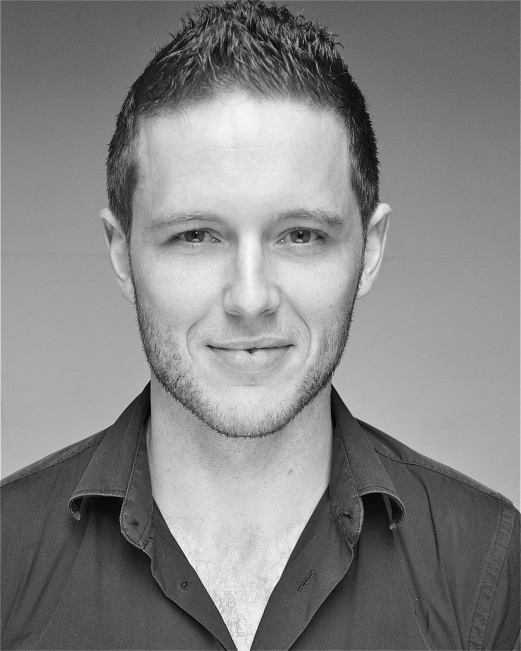 Rosebery Management87 Leonard St, Shoreditch, London EC2A 4QSE Mail: admin@roseberymanagement.comTel: 020 7684 0187Height: 5’ 9”				Weight: 12 stone 5lb            Hair Colour:  Brown			Eye Colour: BluePlaying age: 25-33TrainingDrama Studio London: Two year postgraduate acting course 2009-2011London College of Music: Licentiate Diploma in Musical Theatre 2008Professional TheatreKeith/Mick/Ian U/S		Our Boys				David Grindley		Duchess TheatreSmirnov/Driver/Kemyshev	Chekhov Vaudevilles			Jenny Eastop		Brockley JackWilloughby/Ferrars U/S		Sense And Sensibility 			Helen Tennison 		Rosemary Branch/TourWhip				The Hang of the Gaol			Doug Rollins		Brockley Jack TheatrePrologue Henry the Fifth		Opening ceremony, RST Stratford	Greg Doran		RSC StratfordSteve				If it’s a Boy				Cristin McAuley		Belvoir Players TheatreTheatre While TrainingJack McCracken		A Small Family Business 		Peter Craze		Camden Peoples TheatreDaniel				My Night With Reg			Jenny Eastop		Grange Court TheatreSir Richard Kato			The Case of Rebellious Susan		Geoffrey Beevers	Grange Court TheatreAstrov				Uncle Vanya				Chris Pickles		Grange Court TheatreBenedick			Much Ado About Nothing		Ken Bentley		Grange Court TheatreTVJack 				Tolerance 				Magnus Ahlberg 	Short FilmJarvis 				Just Keep Floating 			Josh Harris 		Short FilmStuart				Sunday Best				David Tucker		Short FilmWorkshopTV:  Period drama/soaps David Tuckers, Mary McMurry. 			Radio: Radio Drama Jilly Bond. Sketch Shows/Sitcoms, Jeremy wooding 					Voice Overs, Simon MattacksVoice and Speech: Rikke Liljenberg, Tessa Woods, Dewi Hughes	Singing: Sarah Stephenson, Acting: Helen Tennison, Brendan Murray, Illona Linthwaite                       	Shakespeare Workshop: Chris Pickles, CrispinStage Combat: Philip D’Orleans						HarrisClowning/Mask: Forbidden Theatre CompanySkills						Trained Tenor, Basic dance, Writing, Stage Combat, A member of BASSC (British Academy of Stage and Screen) Football, Swimming, Horse Riding, basic Golf.Carpenter and Joiner. Clean Driving License.AccentBelfast (native), Dublin, Irish-Northern, RP, Cockney, General American, Liverpool, Northern.